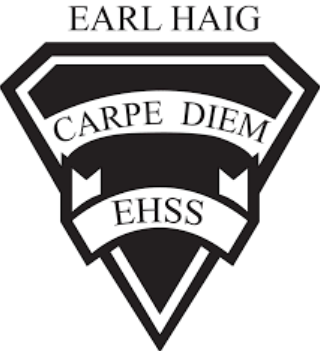 Course Outline and Evaluation SummaryCourse Code      FSF2D1                                                       Course Outline and Evaluation SummaryCourse Code      FSF2D1                                                       Title of Course:                    Grade 10 Academic French                               416-395-3210416-395-3210Department:                        Modern Languages Course DescriptionGrade 10 Academic French FSF2D1This course emphasizes the further development of oral communication, reading and writing skills. Students build on and apply their knowledge of French while exploring varied themes, such as relationships, social trends, and identity. Thematic readings, including a selection of stories, articles, anecdotes, and poetry serve as stepping stones to oral and written activities. In addition to building language competencies, students will develop a range of language learning strategies. Course EvaluationCourse evaluations incorporate one or more of the achievement categories (KACT). A brief description of each category can be found here. The final grade is calculated using the weighted percentages below.Course EvaluationCourse evaluations incorporate one or more of the achievement categories (KACT). A brief description of each category can be found here. The final grade is calculated using the weighted percentages below.Course EvaluationCourse evaluations incorporate one or more of the achievement categories (KACT). A brief description of each category can be found here. The final grade is calculated using the weighted percentages below.Course EvaluationCourse evaluations incorporate one or more of the achievement categories (KACT). A brief description of each category can be found here. The final grade is calculated using the weighted percentages below.Course EvaluationCourse evaluations incorporate one or more of the achievement categories (KACT). A brief description of each category can be found here. The final grade is calculated using the weighted percentages below.Course EvaluationCourse evaluations incorporate one or more of the achievement categories (KACT). A brief description of each category can be found here. The final grade is calculated using the weighted percentages below.Term Work:A variety of tasks where you show your learning and have marks assigned using the Achievement Categories/StrandsA variety of tasks where you show your learning and have marks assigned using the Achievement Categories/StrandsSummativeEvaluation:Marked summative tasks which assess your learning on the entire courseMarked summative tasks which assess your learning on the entire course70%17.5%Reading30%15%Speaking and listening culminating tasks70%17.5%Writing30%15%Speaking and listening culminating tasks70%17.5%Speaking30%15%Written and reading culminating tasks70%17.5%Listening30%15%Written and reading culminating tasksLearning SkillsLearning skills provide Information to help students understand what skills, habits & behaviors are needed to work on to be successful. These are not connected with any numerical mark. A brief description of each skill can be found here. Responsibility, Organization, Independent Work, Collaboration, Initiative and Self-RegulationE – Excellent    G – Good    S – Satisfactory    N – Needs ImprovementRequired Materials: Any educational resource required for this course will be provided by the school. It is the student’s responsibility to come to class with these materials. Defaced or lost textbooks are the responsibility of the student and will need to be replaced. The cost of a replacement textbook is $75. School/Departmental/Classroom ExpectationsAttendance: The student is expected to attend class on time. Parents/guardians will be contacted if lates/attendance becomes an issue/hindrance. If the student knows about an absence in advance, they should contact the teacher.Plagiarism/Cheating: A mark of 0 will be assigned for any work submitted that does not belong to the student. A mark of 0 will be assigned to a student who was found to have cheated. Parents/guardians will be informed. Unauthorized use of online translation tools is considered plagiarism. Missed Work: If a student is absent from class, (e.g. illness, sports team) it is their responsibility to find out what they have missed and to catch up. The student is responsible for completing all of the work that was missed due to an absence. If a student misses an assignment or test without a legitimate explanation and documentation, marks up to and including the full value of the evaluation may be deducted. Make-up tests must be arranged to be written.Late Work: Late work may result in a deduction of marks up to and including the full value of the evaluation. If the work  has already been returned to the class, the teacher may refuse to accept the late work. Course Assessment TasksCourse Assessment TasksCourse Assessment TasksCourse Assessment TasksUnit/Topic/StrandBig IdeasMajor Assignments / EvaluationsEstimated DurationUnit 1: Le monde des jeunesles préférences, les intérêts, les responsabilités et les plans pour l'année, comment décrire sa résidence, la famille et la vie de quartier, parler des avantages et des inconvénients de faire un échange, apprendre à connaître quelqu’un, comment parler des actions réciproques,comment faire des comparaisons,négocier les responsabilités et les règles avec un adulte,exprimer son opinion et justifier son choix,des métiers et des langues,discuter de nos souhaits et de nos désirs. Create and present a conversation Create a profile or a short textRead a passage and show comprehension.Listen to a text and show comprehension. approx. 20 classesUnit 2: Bon voyage !Les voyages  à l’etranger, les activités avant le départ, à l'aéroport,  à la gare et à l'arrivée, comment se débrouiller en voyage, la culture aux pays francophonescomment exprimer l’obligation et la nécessité, comment donner des ordres et des conseils,l’art de la cuisine, les mets traditionnels, comment marchander au marché, comment parler des quantités, la culture et l’histoire à Lyon et les liens internationaux en Suisse, comment utiliser les pronoms pour accentuer et renforcer. In groups create and present  sketchesCreate an advertisement and write a reviewRead a passage and show comprehension.Listen to a text and show comprehension.approx. 20 classesUnit 3: Je me souviens…les souvenirs d’enfance et de jeunesse, les arbres généalogiques et les origines, comment décrire les événements au passé, le multiculturalisme et le plurilinguisme au Canada,les evenements memorables du passé, les tresors de famille, la vie d’autrefois, comment raconter une histoire, la langue et la culture métisses.Create and present a conversationCreate a wiki or documentary Read a passage and show comprehension.Listen to a text and show comprehension.approx. 20  classesUnit 4: Sur sceneles arts du spectacleles professions dans les arts,comment décrire une possibilité,l’expression artistique autour du monde francophone, les divertissementscomment éviter la répétition,les émissions à la télé et les films,les critiques,comment préciser quelque chose,la publicité francophone,le magasinage, comment renforcer la nécessité et l’importance. Find and recite a monologue to persuade a target audienceWrite a critique or a persuasive textRead a passage and show comprehension.Listen to a text and show comprehension.approx. 20 classesCulminating Task(s)Spontaneous discussions with a partner about one of the themes from class. Notes:  Écoute des présentationsReading and writing culminating tasks5-10 classes